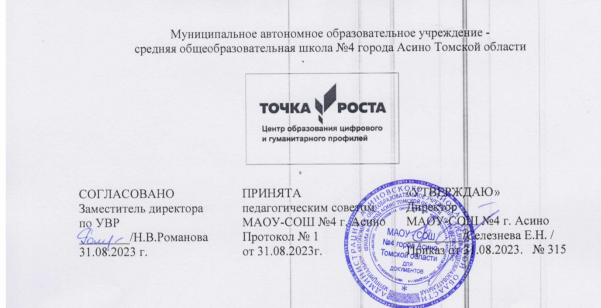 Дополнительная образовательная общеразвивающая программа«Проектная мастерская»Программа рассчитана на детей 14-17 летСрок реализации: 1год.                                            Направленность: социально-педагогическаяСоставитель: Фисюк О.Л..,высшая квалификационная категорияАсино 2023Пояснительная запискаДополнительная образовательная общеразвивающая программа «Проектная деятельность» имеет социально-педагогическую направленность. Включение ребенка в разные виды научно исследовательской деятельности, одно из главных условий полноценного воспитания ребенка и развития его интеллектуальных способностей в рамках реализации ФГОС.Актуальность программы заключается в том, что смена парадигмы общественного развития и вхождение в информационно-техническое пространство 21 века сформулировали новое поле образовательной деятельности России. Большое влияние на совершенствование всей системы образования в стране оказывает социальный заказ общества на творческую, активную личность, способную проявить себя в нестандартных условиях, гибко и самостоятельно, использовать приобретенные знания в разнообразных жизненных ситуациях. Учащимся, склонным к интенсивному интеллектуальному труду, способным и одаренным необходимо оказать оптимальные возможности для получения широкого образования, реализации индивидуальных творческих запросов, способствовать овладению навыками исследовательской работы.Школа призвана выполнять социальный заказ государства на воспитание личности с высокой общей культурой личности, способной быстро адаптироваться к жизни в обществе, осуществить осознанный выбор и в дальнейшим освоить профессиональные образовательные программы (из Закона РФ «Об образовании», ст. 9). Представленная программа направлена на реализацию вышеуказанных запросов общества.Новизна программысостоит в том, чтов связи с переходом всех общеобразовательных школ на ФГОС проектная деятельность как важная форма работы с детьмистала ведущим фактором развития активности и одаренности несовершеннолетних. Представленная программа реализует возможность формирования проектной компетенции обучающихся.	Адресат программы.Возраст детей, имеющих возможность участвовать в реализации дополнительной общеобразовательной общеразвивающей программы 14-17 лет. Членами научного общества могут быть учащиеся 8 – 11 классов, имеющие склонность к научному творчеству, занимающиеся поисково-исследовательской деятельностью, проводящие самостоятельные исследования, активно участвующие в реализации коллективных проектов, в том числе и дети с ОВЗ.Реализация непосредственно данной программы будет направлена на учеников 9- ых классов, так как одним из направлений программы будет оказание методической помощи девятиклассникам в создании выпускных индивидуальных проектов.Педагогическая целесообразность программы заключается в том, что образовательное учреждение как часть социальной среды, создает определенные условия для развития и стимулирования способностей и одаренности учеников. Главная задача школы состоит в создании условий для разностороннего развития творческого потенциала учащихся, поэтому педагоги школы внедряют программы дополнительного и профильного образования, включают в свою деятельность индивидуальный и дифференцированный подходы. Одной из наиболее массовых и популярных сегодня форм работы с учащимися является привлечение их к научно-исследовательской деятельности.	Цель программы: повышение качества и эффективности образовательного процесса через создание условий для формирования познавательного интереса учащихся, формирования навыков научно – исследовательской и творчески – проектной деятельности.Задачи программы:- формирование школьного научного сообщества со своими традициями;	 - раннее раскрытие интересов и склонностей учащихся к научно-поисковой деятельности; - содействие профессиональному самоопределению учащихся;			 - углубленная подготовка общества к самостоятельной исследовательской работе;-создание условий для вовлечения в коллективную поисково-исследовательскую деятельность учащихся разных возрастов для их совместной работы с профессиональными исследователями;			 - проведение исследований, имеющих практическое значение;			 - разработка и реализация исследовательских проектов;- пропаганда достижений науки, техники, литературы, искусства.	Отличительной особенностью данной программы является то, что она дает возможность полного погружения детей в научно-исследовательскую деятельность.Объём, срок освоения программы: 1 год обучения с сентября по май (34 занятия) с соблюдением каникулярного времени.  Режим занятий: вторник  с 15.00 до 15.40  - 1 группа, вторник 16.00 – 16.40 – 2 группа. Один раз в неделю по одному академическому часу.Стартовый уровень образовательной деятельности. Число детей до 30 человек.Обучение очное.Формы организации деятельности обучающихся на занятиях: фронтальная, индивидуальная, групповая.  Методы проведения занятия: словесные, наглядные, практические, чаще всего их сочетание. Каждое занятие по темам программы, как правило, включает теоретическую часть и практическое выполнение задания. Формы проведения занятий познавательное занятие, практическое занятие по отработке определенного умения, самостоятельная деятельность детей, творческие упражнения, выставки, деловая (ролевая) игра, работа с электронными пособиями, работа с интернет-источниками, проведение мастер-классов, экскурсии.Все занятия курса будут проводиться на обновленной материально-технической базе Центра образования цифрового и гуманитарного профилей «Точка роста» (в тематическом планировании данные уроки помечены буквами ТР)СОДЕРЖАНИЕ ПРОГРАММЫУчебный планСодержание учебного плана.Организационное занятие. Постановка задач, планирование работы, формирование совета активистов (1 час).Теория: знакомство с понятием проектная деятельность, основные цели и задачи курса, виды предстоящих работ, состав совета. Формирование состава совета, формулировка целей деятельности, выдвижение и рассмотрение предложений по деятельности.Диагностика учащихся, направленная на выявление интересов школьников к исследовательской и проектной деятельности, конкретной области знаний (1 час).Практика: диагностическое обследование «Карта интересов». Анализ и поэтапная совместная интерпретация полученных результатов.Формирование групп по интересам. Анкетирование (1 час)Практика: собеседование с участниками  с целью формирования тематических групп общества, проведение анкетирования по Коровину А.Н. «Я в группе».Формирование списков и тем проектных работ для учеников 9 классов. Оказание методической помощи (1 час).Практика:изучение возможных тем для проектных работ в интернете и среди списка работ ежегодной областной Научно-практической конференции «Мир вокруг нас». Анализ актуальных и приемлемых тем для выпускников школы. Выступление перед учениками 9 классов, представление перечня тем и направлений проектных работ, оказание методической помощи в выборе темы работы.Формирование группы обучающихся для участия в исследовательской деятельности (научно-практической конференции и т.п.) (1 час).Практика:Ролевая игра «Кто быстрее…»Ситуация и проблема (1 часа).Простановка проблемы (1 час).Ситуация. Описание, признак, анализ (1 час).Теория:Ситуация. Описание, признак, анализ ситуации. От проблемы к цели.Противоречия и проблема. Цель. Свидетельства достижения цели. Способ убедиться в достижении цели. Риски.Поиск информации по самостоятельно заданному параметру (1 часа).Практика:Практическая деятельность учащихся: работа с карточным и электронным каталогом; работа в группе по анализу успешности поиска информации в каталоге. 10.Экскурсия в АМ ЦБСПрактика: посещение библиотеки для формирования компетенций работы с информационным материалом.Проведение методических консультаций    по теме «Что такое научный проект и как его подготовить?» (1 час).Теория:Понятие «научный проект». Постановка реальной цели «Для чего мне важна данная деятельность?». Этапы подготовки проекта, целесообразность, актуальность, цель, задачи. Работа с научной литературой в целях накопления материала по избранной теме (1 час).Практика:коллективная работа по поиску научной литературы по избранной теме, ее интерпретации и правильного использования.Противоречия и проблемы Теория: виды проблем и противоречий при поиске и анализе литературы.Сбор материала по теме исследования, индивидуальные консультации. Работа в библиотеках (1 час).Практика: формирование умения работать с библиотечной картотекой. С привлечением специалиста АМЦБ.Участие в районных предметных олимпиадах (1 час).Практика:активное участие членов НОУ в районных предметных олимпиадах. +21. Практические занятия «Требования к исследовательской работе» ( 2часа).Практика:практическая работа «По ступеням к исследованию».+19. Индивидуальные консультации(2 час).Практика: индивидуальные консультации для участников НОУ по возникающим вопросам.Работа в библиотеках, архиве, посещение музеев, выставок(1час).Практика: посещение экскурсийдля формирования компетенций работы с информационным материалом.20«Зеркало прогрессивных преобразований» (1 час)22.Практическое занятие «Как подготовить и оформить тезисы доклада?» (1 часа). Теория:Что такое тезисы. Три основных вопроса тезиса (что изучалось, как изучалось, какие результаты получены). Основные части тезисов. Общие требования к написанию тезисов. 23. «Культура выступления. Ораторское искусство» (1 час).Практика:Составление и декларация выступления.Анализ представленных работ и степень их готовности к участию в школьной научно-практической конференции.Практика:пробнаязащита работ, представленных на Научно-практическую конференцию. Анализ. Работа над ошибками. Корректировка выступлений. 25.Практическое занятие «Как подготовить презентацию к работе?( 1часа).Практика: составление памятки «Как подготовить презентацию к работе».26.Подготовка Дня Науки. Составление вопросов для конкурса "Эрудит»(1 час).Практика: подбор и дифференциация материалов ко дню Науки.            29.Участие в Школьной и районной научно-практической конференции(1час)Практика: активное участие в Школьной и районной научно-практической конференциях.Планирование деятельности (1 часа)Теория: что такое планирование. Цель и задачи планирования.Макет слайда (1 часа)Создание слайда(1 час)Настройка анимации текста, рисунков (3 часа)Демонстрация презентаций (1 час)Практика:Создание презентационного материала.Публичная защита индивидуальных проектов (1 час)Практика: защита проектов учеников 9 классов. Планируемые результаты освоения программыРеализация Программы позволит сформировать целостную социально-педагогическую систему, способствующую развитию и саморазвитию обучающихся, для которых НОУ должно стать обществом для получения знаний, школой культуры, развития, общения, творчества, традиций, здорового образа жизни.1. ЛичностныеСформированность целостного мировоззрения, соответствующего современному уровню развития науки и общественной практики.Сформированность толерантности сознания.Сформированность навыков социализации и продуктивного сотрудничества со сверстниками.Продолжение образования, самообразования, устойчивого саморазвития на основе высокой мотивации достижений успеха в жизнедеятельности.2. МетапредметныеГотовность и способность к сотрудничеству в образовательной деятельности.Навыки исследовательской и проектной деятельности, адекватное представление результатов исследования.Навыки творческого решения задач взаимосвязи традиций и инноваций в жизненных ситуациях, в учебе, в труде, в семье.3. ПредметныеНавыки осознанного профессионального выбора с учетом своих интересов и способностей.ОРГАНИЗАЦИОННО- ПЕДАГОГИЧЕСКИЕ УСЛОВИЯ РЕАЛИЗАЦИИ ПРОГРАММЫЗанятия состоят из теоретической и практической частей. Теоретическая часть включает изучение информационной базы по темам занятий. Занятия проводятся в специальном, регулярно проветриваемом, хорошо освещенном помещении, где имеются рабочие места для детей, компьютер, проектор. Одно из важнейших требований – соблюдение правил охраны труда детей, норм санитарной гигиены в помещении и на рабочих местах, правил пожарной безопасности. Календарный учебный график Срок реализации программы - 1 год (с 01.09.2023 по 25.05.2024) во время каникул ДОП не реализуется.Занятия проводятся двараза в неделю по одному академическому часу.Материально-техническое обеспечение программы.Оборудование: учебный класс, соответствующий санитарно-гигиеническим и противопожарным требованиям. Столы, стулья, компьютер (или ноутбуки) с выходом в интернет, методическая литература, ватманы, фломастеры.Контроль и учет освоения программыВ процессе освоения образовательной программы педагог непрерывно отслеживает процесс работы учащихся, своевременно направляет обучающихся на исправление неточностей в практической работе.  Текущий контроль позволяет в случае необходимости вовремя произвести корректировку деятельности.Формы текущего контроля: опрос, тестирование, беседа, презентация, составление статьи, самоанализ, лабораторные работы, круглые столы, игры.Кроме того в конце учебного года проводиться промежуточная (итоговая) аттестация   Формы проведения промежуточной аттестация проектные работы и призовые места в районных олимпиадах и конкурсах. К промежуточной аттестации допускаются все обучающиеся, занимающиеся в детском объединении, вне зависимости от того, насколько систематично они посещали занятия.Планируемые результаты, в соответствии с целью программы, отслеживаются, фиксируются и демонстрируются в формах: грамоты, материал анкетирования и тестирования, журнал посещаемости, фото, методические разработки, открытое занятие, конкурсы, статьи.Оценочные материалы устный опрос, индивидуальный опрос, педагогическое наблюдение, творческая работа, фронтальный опрос, наличие победителей и призеров конкурсов, олимпиад, конференций.Методические материалы:-Инструкции по ТБ;- Методические разработки занятий- Презентации-Видеоматериалы-Демонстрационный материал-Дидактический материалСписок литературы:Баландин Б. 1001 вопрос для очень умных. – М. 2012.Гин А.А. Приемы педагогической техники. – Издательство Вита, М., 2005Криволап Н.С. - Исследовательская работа школьников. Минск,2005 г.Левин Б.Е. Что? Где? Когда? для чайников, 1999ШароваН.Формирование научно-исследовательских умений и навыков у учащихся //Преподавание истории в школе. -2000г. -№9 с.45-46Энциклопедия для детей. Т. 10. Языкознание. Русский язык. М.: Аванта,1999г.ПриложениеТест по теме «Устное выступление»Вопрос 1Укажите, где правда, а где ложь.Варианты ответовустное выступление обычно оформляется в публицистическом стилеочень важно овладеть мастерством публицистического выступлениядля речи вовсе необязательно составлять планмы собираем ровно столько же информации, сколько хотим дать слушателюВопрос 2Сколько аргументов мы обычно приводим для подтверждения какой-то мысли?Варианты ответов1-22-33-5Вопрос 3Сколько в совокупности должны занимать начало и конец речи?Варианты ответовне более половины речине более четверти речине более трети речине более 20 % речиВопрос 4От чего зависит успех речи?Варианты ответовподготовкавозраст оратораоценка аудиторииумение преподнести речьВопрос 5Что включает в себя оценка аудитории?Варианты ответовколичество людей в аудиториифамилии и имена людей в аудиториипол и возраст присутствующихобразование присутствующихВопрос 6Укажите, где правда, а где ложь.Варианты ответовжелательно знать, как аудитория относится к проблемеесли в аудитории разное отношение к проблеме, речь лучше не произноситьмы составляем для речи только тезисный планпри составлении плана учитывается объём речиВопрос 7Расположите по порядку этапы работы над речью.Варианты ответовоценка аудиторииформулирование основного тезисасоставление плана речиотбор информациикорректировка плананаписание речиВопрос 8Выберите два наиболее удачных начала речи о защите животных.Варианты ответовВообще-то, я очень волнуюсь, так что попрошу поддержать меня аплодисментами.Знаете, как-то раз я спешил домой, и вдруг увидел маленького, жмущегося к крыльцу котёнка...А вы знаете, сколько бездомных животных прямо сейчас ходит по нашим улицам?Я понимаю, что эта тема, возможно, для вас неинтересна...Давайте же уделим хоть толику нашего времени на спасение бездомных животных!Вопрос 9Какой не должна быть наша речь?Варианты ответовзатянутойслишком сухойслишком монотоннойэмоциональнойблизкой к разговорной речиВопрос 10Выберите верные высказывания.Варианты ответовпри произнесении речи не допускаются никакие конспектыречь должна быть внятной, ясноймимика и жесты должны быть чётко выученными, отрепетированнымигромкость и темп речи нужно изменять в зависимости от важности информациинужно избегать научного стиля и канцеляризмов№п/пНазвание занятияКоличество часовКоличество часовКоличество часовФорма занятий№п/пНазвание занятияВсегоТеорияПрактикаФорма занятий1.Организационное занятие. Постановка задач, планирование работы, формирование совета активистов.110Беседа2.Диагностика учащихся, направленная на выявление интересов школьников к исследовательской и проектной деятельности, конкретной области знаний. 101Тестирование3.Формирование групп по интересам. Анкетирование.101Анкетирование4.Формирование списков и тем проектных работ для учеников 9 классов. Оказание методической помощи.101Групповая работа5.Формирование группы обучающихся для участия в исследовательской деятельности (научно-практической конференции и т.п.)101Ролевая игра6.Ситуация и проблема101Групповая работа7.Постановка проблемы101Семинар8.Ситуация. Описание, признак, анализ ситуации101Групповая работа9.Поиск информации по самостоятельно заданному параметру.101Семинар10.Экскурсия в АМ ЦБС101Участие в олимпиаде11.Проведение методических консультаций    по теме «Что такое научный проект и как его подготовить?»110Консультация12.Работа с научной литературой в целях накопления материала по избранной теме.110Групповая работа13.Противоречия и проблемы110Лекция14.Сбор материала по теме исследования, индивидуальные консультации. Работа в библиотеках.101Семинар15.Анализ способов решения проблемы101Участие в олимпиаде16.Практическое занятие «Требования к исследовательской работе».110Групповая работа17.Индивидуальные консультации.110Консультация18.Работа в библиотеках, архиве, посещение музеев, выставок101Экскурсия19.Индивидуальные консультации.110Консультация20.«Зеркало прогрессивных преобразований».101Экскурсия21.Практическое занятие «Требования к исследовательской работе».101Групповая работа22.Практические занятия «Как подготовить и оформить тезисы доклада?»110Групповая работа23.Практические занятия «Культура выступления. Ораторское искусство».101Групповая работа24.Анализ представленных работ и степень их готовности к участию в школьной научно-практической конференции.110Семинар, защита работ25.Практическое занятие «Как подготовить презентацию к работе?"101Групповая работа26.Подготовка Дня Науки. Составление вопросов для конкурса "Эрудит"101Семинар27.Участие в Школьной научно-практической конференции101Участие в конференции28.Планирование деятельности110Групповая работа29.Участие в региональной   научно-практической конференции101Участие в конференции30.Макет слайда110Семинар31.Создание слайда110Игра32.Настройка анимации текста, рисунков110Тренинг33.Демонстрация презентаций101Семинар34.Публичная защита индивидуальных проектов101Защита проектовИтогоИтого341321№ Число ме-сяцВремя проведения занятияФорма занятияКол -во ча-совТема занятияМесто прове-денияФорма контроля07.0915.00-15.40 (1 группа)16.00-16.40 (2 группа)Беседа1Организационное занятие.  Постановка задач, планирование работы, формирование совета активистов.Кабинет проектной деятельности  (Точка роста)Опрос14.0915.00-15.40 (1 группа)16.00-16.40 (2 группа)Тестирование1Диагностика учащихся, направленная на выявление интересов школьников к исследовательской и проектной деятельности, конкретной области знаний. Кабинет проектной деятельности (Точка роста)Тестирование21.0915.00-15.40 (1 группа)16.00-16.40 (2 группа)Анкетирование1Формирование групп по интересам. Анкетирование.Кабинет проектной деятельности (Точка роста)Тестирование28.0915.00-15.40 (1 группа)16.00-16.40 (2 группа)Групповая работа1Формирование списков и тем проектных работ для учеников 9 классов. Оказание методической помощи.Кабинет проектной деятельности (Точка роста)Круглый стол22.1015.00-15.40 (1 группа)16.00-16.40 (2 группа)Ролевая игра1Формирование группы обучающихся для участия в исследовательской деятельности (научно-практической конференции и т.п.)Кабинет проектной деятельности (Точка роста)Дидактическая игра05.1015.00-15.40 (1 группа)16.00-16.40 (2 группа)Семинар1Ситуация и проблемаКабинет проектной деятельности (Точка роста)Круглый стол12.1015.00-15.40 (1 группа)16.00-16.40 (2 группа)Семинар1Постановка проблемы.Кабинет проектной деятельности (Точка роста)Кроссворды19.1015.00-15.40 (1 группа)16.00-16.40 (2 группа)Групповая работа1Ситуация. Описание, признак, анализ ситуации.Кабинет проектной деятельности (Точка роста)Тест26.1015.00-15.40 (1 группа)16.00-16.40 (2 группа)Семинар2Поиск информации по самостоятельно заданному параметруКабинет проектной деятельности (Точка роста)Тест09.1115.00-15.40 (1 группа)16.00-16.40 (2 группа)Участие в олимпиаде1Экскурия в АМЦБСКабинет проектной деятельности (Точка роста)Игра16.1115.00-15.40 (1 группа)16.00-16.40 (2 группа)Консультация1Проведение методических консультаций    по теме «Что такое научный проект и как его подготовить?»Кабинет проектной деятельности (Точка роста)Ребусы23.1115.00-15.40 (1 группа)16.00-16.40 (2 группа)Групповая работа1Работа с научной литературой в целях накопления материала по избранной теме.Кабинет проектной деятельности (Точка роста)Опрос07.1215.00-15.40 (1 группа)16.00-16.40 (2 группа)Лекция2Противоречия и проблемыКабинет проектной деятельности (Точка роста)Опрос14.1215.00-15.40 (1 группа)16.00-16.40 (2 группа)Семинар1Сбор материала по теме исследования, индивидуальные консультации. Работа в библиотеках.Кабинет проектной деятельности (Точка роста)Эссе21.1215.00-15.40 (1 группа)16.00-16.40 (2 группа)Групповая работа1Анализ способов решения проблемКабинет проектной деятельности (Точка роста)Опрос28.1215.00-15.40 (1 группа)16.00-16.40 (2 группа)Групповая работа1Практическое занятие «Требования к исследовательской работе».Кабинет проектной деятельности (Точка роста)Функциональная игра11.0115.00-15.40 (1 группа)16.00-16.40 (2 группа)Консультация1Индивидуальные консультации.Кабинет проектной деятельности (Точка роста)Опрос18.0115.00-15.40 (1 группа)16.00-16.40 (2 группа)Экскурсия1Работа в библиотеках, архиве, посещение музеев, выставокКабинет проектной деятельности (Точка роста)Эссе25.0115.00-15.40 (1 группа)16.00-16.40 (2 группа)Консультация1Индивидуальные консультации.Кабинет проектной деятельности (Точка роста)Опрос01.0215.00-15.40 (1 группа)16.00-16.40 (2 группа)Экскурсия1«Зеркало прогрессивных преобразований» Кабинет проектной деятельности (Точка роста)Эссе08.0215.00-15.40 (1 группа)16.00-16.40 (2 группа)Групповая работа1Практическое занятие «Требования к исследовательской работе».Кабинет проектной деятельности (Точка роста)Самоанализ15.0215.00-15.40 (1 группа)16.00-16.40 (2 группа)Групповая работа1Практическое занятие «Как подготовить и оформить тезисы доклада?»Кабинет проектной деятельности (Точка роста)Тест22.0215.00-15.40 (1 группа)16.00-16.40 (2 группа)Групповая работа1Практическоезанятие«Культура выступления. Ораторское искусство».Кабинет проектной деятельности (Точка роста)Тестирование01.0315.00-15.40 (1 группа)16.00-16.40 (2 группа)Защита работ      1Анализ представленных работ и степень их готовности к участию в школьной научно-практической конференции.Кабинет проектной деятельности (Точка роста)Самоанализ08.0315.00-15.40 (1 группа)16.00-16.40 (2 группа)Групповая работа     1Практическое занятие«Как подготовить презентацию к работе?"Кабинет проектной деятельности (Точка роста)Зачет15.0315.00-15.40 (1 группа)16.00-16.40 (2 группа)Семинар1Подготовка Дня Науки. Составление вопросов для конкурса "Эрудит"Кабинет проектной деятельности (Точка роста)Лабораторная работа22.0315.00-15.40 (1 группа)16.00-16.40 (2 группа)Участие в конференции1Участие в Школьной научно-практической конференцииКабинет проектной деятельности (Точка роста)Выполнение заданий конференции29.0315.00-15.40 (1 группа)16.00-16.40 (2 группа)Групповая работа1Планирование деятельностиКабинет проектной деятельности (Точка роста)Творческая работа12.0415.00-15.40 (1 группа)16.00-16.40 (2 группа)Участие в конференции1Участие в региональной   научно-практической конференцииКабинет проектной деятельности (Точка роста)Защита работы19.0415.00-15.40 (1 группа)16.00-16.40 (2 группа)Тренинг1Макет слайдаКабинет проектной деятельности (Точка роста)Лабораторная работа26.0415.00-15.40 (1 группа)16.00-16.40 (2 группа)Групповая работа1Создание слайдаКабинет проектной деятельности (Точка роста)Лабораторная работа10.0515.00-15.40 (1 группа)16.00-16.40 (2 группа)Групповая работа1Настройка анимации текста, рисунковКабинет проектной деятельности (Точка роста)Лабораторная работа17.0515.00-15.40 (1 группа)16.00-16.40 (2 группа)Групповая работа1Демонстрация презентацийКабинет проектной деятельности (Точка роста)Круглый стол24.0515.00-15.40 (1 группа)16.00-16.40 (2 группа)Защита проектов1Публичная защита индивидуальных проектовКабинет проектной деятельности (Точка роста)Защита проектов